Objectif : Identifier le type de problèmes pour le résoudre.MATHEMATIQUES – Résolution de problèmes (15 min)Les mots magiques pour savoir quel schéma utiliserLes mots magiques pour savoir quel schéma utiliserLes mots magiques pour savoir quel schéma utiliserTOTALEN TOUTUNE PARTIEAVANT / APRESTRANSFORMATION (trouver le verbe)DE PLUS
DE MOINSEtape 1 : Lis le problème.Le marchand dispose 48 pommes vertes et des pommes rouges. Il y a 27 pommes rouges de moins que de pommes vertes. Combien de pommes rouges a-t-il ?Etape 2 : Colorie les mots magiques.Etape 3 : Avec les mots magiques trouvés, fais le bon schéma et remplis les données.Etape 4 : Fais le calcul.Etape 5 : Ecris une phrase-réponse.____________________________________________________________________________Etape 1 : Lis le problème.Au début, Julio avait 53 chenilles dans son vivarium. Trois semaines plus tard, 32 chenilles sont devenues des papillons. Combien de chenilles reste-t-il ? Etape 2 : Colorie les mots magiques.Etape 3 : Avec les mots magiques trouvés, fais le bon schéma et remplis les données.Etape 4 : Fais le calcul.Etape 5 : Ecris une phrase-réponse.CORRECTIONMATHEMATIQUES – Résolution de problèmes (15 min)Problème 1Le marchand dispose 48 pommes vertes et des pommes rouges. Il y a 27 pommes rouges de moins que de pommes vertes. Combien de pommes rouges a-t-il ?Problème 2Au début, Julio avait 53 chenilles dans son vivarium. Trois semaines plus tard, 32 chenilles sont devenues des papillons. Combien de chenilles reste-t-il ? 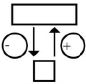 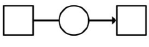 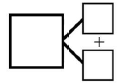 